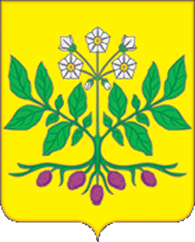 Совет ДЖУМАЙЛОВСКОГО СЕЛЬСКОГО ПОСЕЛЕНИЯКАЛИНИНСКОГО РАЙОНАПРОЕКТРЕШЕНИЕот ________                                                                                        № _____хутор ДжумайловкаО внесении изменений в решение Совета Джумайловского сельского поселения Калининского района от 17 ноября 2022 года № 115 «Об установлении земельного налога в Джумайловском сельском поселении Калининского района»В соответствии с главой 31 Налогового кодекса Российской Федерации, Федеральным законом от 6 октября 2003 года № 131-ФЗ «Об общих принципах организации местного самоуправления в Российской Федерации»,  руководствуясь Уставом Джумайловского сельского поселения Калининского района, Совет Джумайловского сельского поселения Калининского района РЕШИЛ:1. Внести изменения в решение Совета Джумайловского сельского поселения Калининского района от 17 ноября 2022 года № 115 «Об установлении земельного налога в Джумайловском сельском поселении Калининского района» (далее - Решение):1.1. Подпункт 5.1. пункта 5 решения исключить.1.2. Подпункты 5.2.-5.9. пункта 5 решения считать соответственно подпунктами 5.1.-5.8.1.3. Пункт 6 изложить в следующей редакции: «6. Освобождаются от уплаты земельного налога следующие категории налогоплательщиков:6.1. Органы местного самоуправления Джумайловского сельского поселения Калининского района;6.2. Муниципальные бюджетные, автономные, казенные учреждения, финансируемые за счет средств бюджета Джумайловского сельского поселения Калининского района в части земель, используемых по целевому назначению;6.3. Субъекты инвестиционной деятельности, осуществляемой в форме капитальных вложений.».2. Общему отделу администрации Джумайловского сельского поселения Калининского района (Зеленская С.Л.) обеспечить опубликование настоящего решения в газете «Калининец», а также разместить на официальном сайте администрации Джумайловского сельского поселения Калининского района https://www.адм-дж.рф/. 3. Копию настоящего решения направить в Межрайонную инспекцию Федеральной налоговой службы России № 10 по Краснодарскому краю для руководства в работе.4. Настоящее решение вступает в силу по истечению одного месяца со дня его официального опубликования и распространяется на правоотношения, возникшие с 1 января 2023 года.Глава Джумайловского сельского поселения Калининского района                                                                             О.И. Горбань